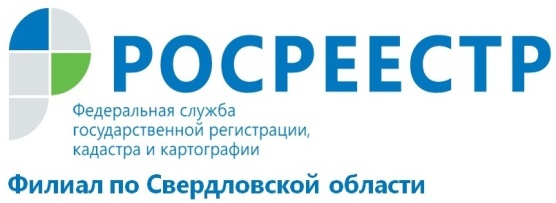 Каждому кадастровому инженеру - «Личный кабинет»В настоящее время на официальном сайте Росреестра функционирует сервис «Личный кабинет кадастрового инженера», при помощи которого осуществляется информационное взаимодействие кадастрового инженера с органом регистрации прав. Данный сервис позволяет провести предварительную проверку пересечений. При проверке межевого плана сервис будет также автоматически проверять на наличие пересечения границ земельного участка (объекта кадастровых работ) с границами других земельных участков, объектов землеустройства и иных объектов, сведения о которых содержатся в ЕГРН (пересечение с которыми не допускается). Также сервис будет проверять межевые планы, технические планы, акты обследования и карты (планы) территории на соответствие XML-схемам. (Раздел «Мои задачи», кнопка «Добавить документ» и получаем протокол проверки).  В разделе «Моя статистика» хранятся результаты проверок кадастровых работ на сайте Росреестра в формате pdf или zip архив. Согласно законодательству, прошедшие предварительную автоматизированную проверку посредством данного электронного сервиса межевой план, технический план, карта-план территории и акт обследования могут быть помещены на временное хранение в электронное хранилище, ведение которого осуществляется органом регистрации прав, с присвоением каждому документу уникального идентифицирующего номера (УИН). Временное хранение осуществляется до представления вышеперечисленных документов в установленном законодательством порядке в орган регистрации прав, но не более трех месяцев. В случае если межевой план, технический план, карта-план территории и акт обследования помещены на временное хранение в электронное хранилище, при представлении заявления и прилагаемых к нему документов для осуществления государственного кадастрового учета и (или) государственной регистрации прав заявитель вправе указать в заявлении УИН данных документов, временно хранящихся в электронном хранилище, не представляя их в орган кадастрового учета. Личный кабинет кадастрового инженера значительно усовершенствовал работу кадастровых инженеров, сделал их деятельность более упорядоченной и эффективной, что в свою очередь способствовало снижению количества принимаемых отрицательных решений и ускорил получение необходимых документов гражданами и юридическими лицами.Филиал ФГБУ «ФКП Росреестра» по Свердловской области